«Зимушка -зима»Рекомендации для родителей по теме  «Одежда, обувь, головные уборы»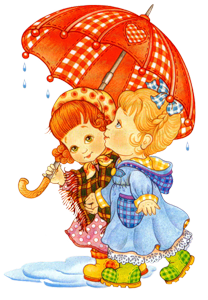 Внимательно  рассмотрите с детьми и назовите  различную одежду, головные уборы и обувь.Назовите детали (воротник, рукава, карман, пуговицы, пояс, манжет; поля, отворот, козырек; подошва, каблук, голенище, носик, пятка, язычок, молния, шнурок)Какая бывает одежда?     По принадлежности - мужская, женская, детская. По сезонам - зимняя, летняя, демисезонная.           По назначению - домашняя, спортивная, форменная или                 специальная.Покажите ребенку – как правильно ухаживать за одеждой, головными уборами, обувью (протирать, сушить,  чистить, стирать, гладить, аккуратно сворачивать, вешать на плечики)Расскажите детям историю создания одежды https://www.youtube.com/watch?v=ecYWtW7G-YU Расскажите детям откуда берется одежда? https://www.youtube.com/watch?v=eWZNqEr3AOAhttps://www.youtube.com/watch?v=eWZNqEr3AOA Пальчиковая гимнастика «Одежда».Я одежду надеваю                     (Поочередно соединять пальцы правой                                                      руки с большим.)И ее вам называю:                     (Поочередно соединять пальцы левой                                                    руки с большим.)Майка, брюки, а еще                 (Поочередно соединять пальцы правой                                                      руки с большим.)Свитер, шарфик и пальто.        (Поочередно соединять пальцы левой                                                    руки с большим .)Рисование «Варежка».Предложите ребенку обвести свою руку. Получится варежка. Покажите,как можно украсить ее - нарисовать кисточкой прямые горизонтальныелинии разного цвета. Спросите, какого цвета полоски? Сколько их?https://www.youtube.com/watch?v=CVVS1V1tQDMПосмотрите с детьми мультфильм Смешарики «Власть моды»https://www.youtube.com/watch?v=TjVqc0RRtbY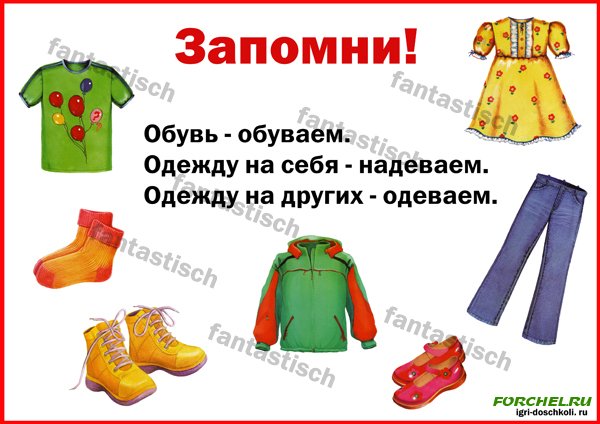 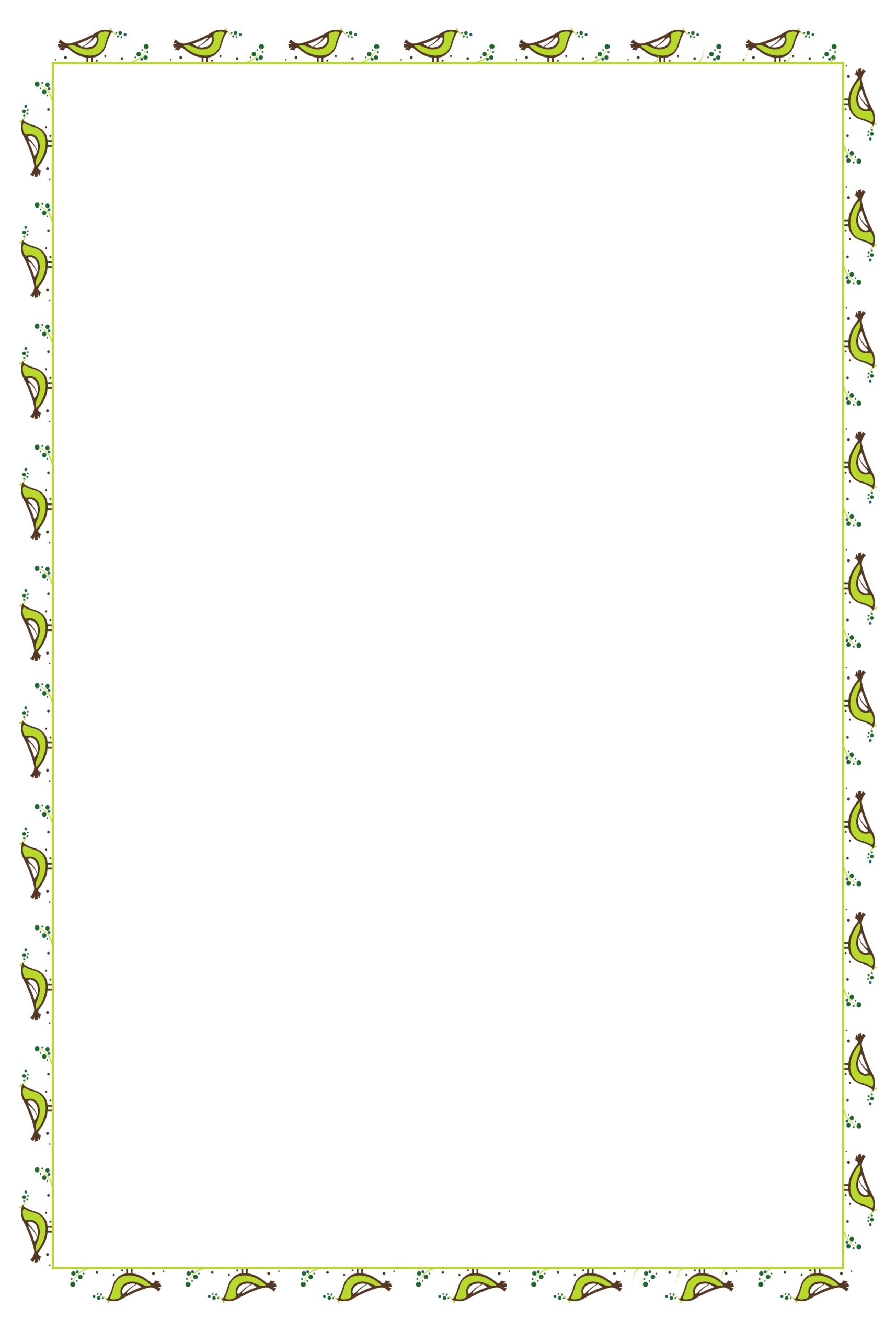 Рекомендации для родителей по теме «Зимующие птицы»Гуляя вместе с ребёнком в лесу или в парке, наблюдайте за птицами, покажите зимующих птиц: снегиря, синицу. При этом следует рассмотреть их окраску. Уточните строение тела птицы (спинка, грудка, голова, крылья, хвост, лапки). Расскажите, где они живут и чем питаются.Обратите внимание на то, какие птицы часто прилетают во двор, на кормушку (голубь, ворона, галка, воробей, синица). Покормите птиц вместе с ребёнком. Рассмотрите энциклопедии с иллюстрациями зимующих птиц, почитайте информацию о них, посетите библиотеку. Расскажите детям о зимующих птицах.https://www.youtube.com/watch?v=7kkactNzHBEПоиграйте с ребенком в игру «Узнай птицу по описанию» В парке на ветке дерева сидела птица: сама маленькая, грудка аленькая, сидит на ветке, похожа на яблочко красное. Какая это птица?Слепите из пластилина вместе с детьми снегиря.https://www.youtube.com/watch?v=aGrW6c0vB_0Подберите признак к предметуСиница (какая?) желтогрудая, шустрая, маленькая, проворная. Воробей какой? Снегирь какой? Клест какой? Поиграйте в игру «Добавь словечко» Корм, кормить, кормушка, накормленный, кормление (птиц). Мастерилка: изготовить кормушку вместе с ребёнком. Во время прогулки наблюдайте, какие птицы прилетают к кормушке. Проведите с ребёнком беседу о бережном отношении к птицам, о необходимости их подкармливать зимой. https://www.youtube.com/watch?v=iYRrWAo3H74Сделайте вместе с детьми разминку «Птичья разминка»https://www.youtube.com/watch?v=GSsQBavFfnQ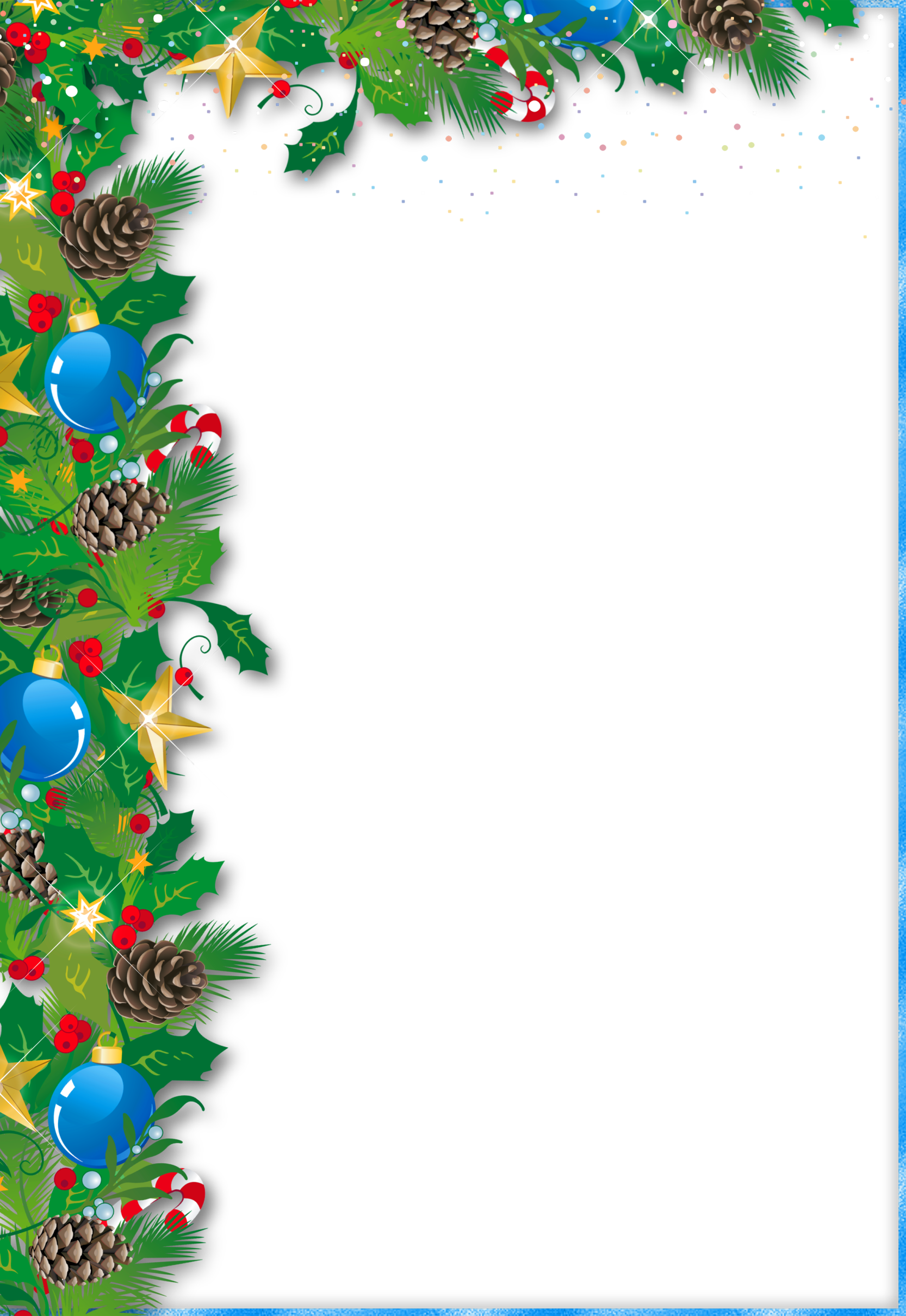 Рекомендации для родителей старшей группе по тематической неделе:«Зимние забавы».Рассмотрите вместе с ребенком иллюстрации с изображением снаряжения для зимних видов спорта, попросите ребёнка показать, на каких изображены фигурное катание, хоккейный матч, лыжные гонки и т.д.Отгадайте вместе детьми загадки по теме «Зимние забавы».https://mirchild.com/zagadki/zima-i-zimnie-zabavy Упражнение «Кому что нужно?» на употребление существительного в винительном падеже.Саночнику нужны ….санки.Лыжнику нужны …. лыжи.Хоккеисту нужна ….клюшка.Конькобежцу нужны …..конькиБиатлонисту нужна …. винтовка  Сноубордисту нужен ….сноуборд И т.д.Упражнение «Третий лишний»(развивать логическое мышление, внимание, память)Декабрь, зима, январь.                                                                            Коньки,снежки, санки.                                                                        Мороз, лыжи, метель.
Снегирь, снежок, снеговик.Вместе с ребенком пройдите интересный зимний лабиринтhttp://maminashkola.blogspot.com/2011/02/blog-post_09.htmlНарисуйте вместе с детьми Снеговика.https://www.youtube.com/watch?v=JMqZm2QdQAcУпражнение «Назови ласково» - образование существительных и прилагательных с помощью уменьшительно-ласкательных суффиксов Санки – … (саночки, горки -, сосульки -, каток -, лёд -, сугроб -, и т. д.).   Посмотрите вместе с детьми мультфильм Жила – была царевна «Зимние забавы»https://www.youtube.com/watch?v=Wn3fj6eR__YСделайте вместе с детьми разминку «Скачут зайцы»https://www.youtube.com/watch?v=M_6TLfICFCQРекомендации для родителей «Новый год. Семейные традиции»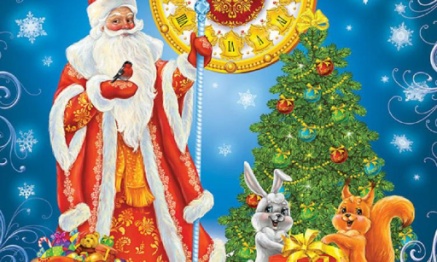 Чтобы новогодние праздники прошли с большей пользой для развития речи ребенка, для расширения его кругозора, обогащения впечатлениями и эмоциями рекомендуем:Посмотреть на большую ёлку, установленную на центральной площади города, описать её.Вспомнить, кто приходит в гости к детям на праздник и приносит подарки.Отгадайте загадкиhttps://deti-online.com/zagadki/zagadki-k-prazdnikam/zagadki-pro-novyi-god/ Совместно с ребёнком вспомнить, сколько месяцев в году, и повторить их названия.Составить рассказ (из личного опыта) «Как я украшал новогоднюю ёлку».обратите внимание ребёнка на то, как украшен город к празднованию Новому году (улицы, магазины, детский сад ит. д.) обсудите с ребёнком: как вы украсите свой дом к празднику;выполните вместе с ребёнком аппликацию, создайте композицию из подручного материала. https://www.youtube.com/watch?v=0Lphm8yMEmMпосмотрите вместе с ребёнком мультфильмы Как Новый год на свет появился https://www.youtube.com/watch?v=j4FDrSMozdAПоиграйте вместе с ребенком в подвижную игру «Лепим ком большой» https://www.youtube.com/watch?v=LAS35_Q7CNAтСпросите у ребенка: «Почему осенью нужно носить резиновые сапоги, куртку, кепку, а летом — панаму, босоножки, шорты?»;Совместно с ребенком внимательно рассмотрите одежду, обувь, головные уборы, которые носит каждый член семьи, и материал, из которого они сделаны; обратите  внимание на его качество и рисунок;Загадайте загадки (выучите по выбору).http://dlya-detey.com/zagadki/425-zagadki-pro-odezhdu.htmlДидактическая игра «Исправь ошибку» (понимание значений притяжательных местоимений).Моя сапоги, мой шапка, мое перчатки, мои шарф... .Дидактическая игра «Назови, какие» (образование относительных прилагательных): сапоги из резины — резиновые сапоги; шапка из шерсти — шерстяная; перчатки из кожи — кожаные... .